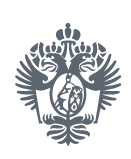 САНКТ-ПЕТЕРБУРГСКИЙ ГОСУДАРСТВЕННЫЙ УНИВЕРСИТЕТВысшая школа журналистики и массовых коммуникаций СПбГУXXVII международная научно-практическая конференция ЖУРНАЛИСТИКА XXI ВЕКА:в пространстве культуры17-18 ноября 2023 г.С.-Петербург, 1-я линия Васильевского острова, д. 26XXVII International Science-to-Practice ConferenceJOURNALISM OF THE XXI CENTURY: in the field of cultureКонференция посвящается Дню преподавателя высшей школы (19 ноября)Планируется проведение пленарного заседания и работа трех секций:Культурология журналистики: траектории развития (панельная дискуссия)Журналист в сфере культуры: профессиональная компетентность (панельная дискуссия)Культура в массмедиа: темы, люди, профессионально-творческие решения (круглый стол экспертов)Вопросы для обсуждения:Культурологические исследования в дискурсе о журналистике: проблемно-тематические направления, концептуальные основания, методы.Журналистика – форма бытия культуры: взаимодействие с искусством, наукой, религией.Культурные аспекты и контексты журналистского профессионализма.Культурологическая составляющая журналистского образования: формы, функции, методические подходы.Актуальная культурная повестка и ее репрезентация в СМИ.Конференция включена в перечень публичных научных мероприятий, рекомендованных к проведению СПбГУ. Материалы конференции, включая тезисы выступлений, размещаются на созданном для нее сайте: https://j21.tb.ru/. По итогам работы сборник материалов конференции на основе тезисов будет опубликованы в РИНЦ. Избранные статьи будут представлены для индексации в международных базах данных.Тезисы выступления (до 4000 знаков) принимаются до 5 ноября 2023 г., вместе с регистрацией.Статьи для публикации будут приниматься до 17 декабря 2023 г. Правила оформления тезисов: https://smif.spbu.ru/ru/publikatsii/obrazets-oformleniya-teksta-skachat.html До начала конференции организаторы обратятся к авторам заявок с просьбой подтвердить участие.Организаторы конференции:Кафедра теории журналистики и массовых коммуникаций Института «Высшая школа журналистики и массовых коммуникаций» СПбГУРуководители: Корконосенко Сергей Григорьевич, доктор политических наук, профессор, заведующий кафедрой теории журналистики и массовых коммуникаций СПбГУ, s.korkonosenko@spbu.ru Воскресенская Марина Аркадьевна, доктор исторических наук, профессор кафедры теории журналистики и массовых коммуникаций СПбГУ, m.voskresenskaya@spbu.ruУченые секретари конференции:Трушина Татьяна Владимировна, t.trushina@spbu.ruТрушкова Полина Игоревна, st090007@spbu.ruСправки по организационным вопросам – Марченко Александр Николаевич, старший преподаватель кафедры теории журналистики и массовых коммуникаций СПбГУ,  a.marchenko@spbu.ru. Участие в конференции, очное и онлайн, оплачивается оргвзносом.Для участия в конференции (и публикации тезисов) необходимо пройти электронную регистрацию на сайте https://j21.tb.ru/ с представлением тезисов в регистрационной форме. При одобрении организаторами заявки и тезисов авторы получат ссылку на оплату. Оргвзнос – стандартный 1000 руб., для обучающихся 500 руб. Ключевые даты проведения конференции:до 5 ноября – регистрация, прием заявок и тезисов выступления (тезисы будут опубликованы в открытом доступе на сайте конференции); до 10 ноября – оповещение участников о результатах отбора тезисов, ссылка для уплаты оргвзноса, рассылка приглашений для командировок (по запросу участников); до 15 ноября – рассылка участникам плана (предварительной программы) мероприятий;17-18 ноября с 10.30 – работа конференции;до 17 декабря 2023 г. – прием статей для публикации (РИНЦ).Решения о публикации тезисов и статей принимают организаторы конференции. Рукопись получает одобрение, если она (1) соответствует проблематике конференции, (2) отвечает критериям научности, новизны и т. п., (3) оформлена в соответствии с требованиями.Организаторы конференции будут рады встретиться с постоянными участниками наших научных дискуссий и новыми лицами.